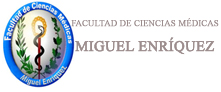 GUIA  ORIENTADORATema2: Fundamentos de la Defensa TerritorialClase Seminario No 3 Fundamentos de la Defensa TerritorialObjetivos de la clase: Profundizar los conocimientos sobre la Zona de Defensa (ZD) y las Brigadas de Producción y Defensa (BPD)Sumario:1 La Zona de Defensa (ZD). Definición, Estructura y Misiones. 2 Las Brigadas de Producción y Defensa (BPD). Estructura y Misiones. Tipos de BPD.  Los estudiantes deberán cumplir las siguientes actividades:1. Leer las indicaciones para el seminario2. Por cada sumario elaborar una ponencia de cinco cuartillas, a presentar para su evaluación posterior.Bibliografía: 1. Manual para el estudio de la DN ISDI Cap. I 44 a la 60